INSTITUTO TECNOLÓGICO DE PNOTEPA PROGRAMA DE MAESTRÍA EN PRODUCCIÓN AGROALIMENARIACARTA DE RECOMENDACIÓNNombre completo del solicitante:_____________________________________________________________Conoce al candidato como:Estudiante ( ) Técnico ( )	Investigador ( ) Empleado ( ) Académico: Profesor Nivel medio ( )Profesor Nivel Superior (	) Otro (especifique)  	Desde: 	. Evalúe al solicitante conforme al siguiente cuadro:10=Excelente; 9=Muy bueno; 8=Bueno; 7=Regular; 6= Malo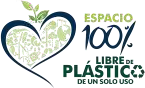 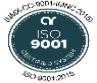 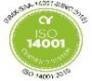 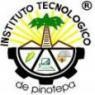 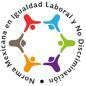 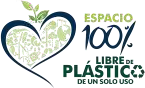 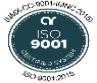 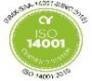 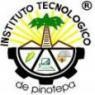 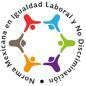 Califique en promedio al solicitante en escala de 0 a 10: 	Comentarios adicionales (Mencione otras características del aspirante que considere relevantes sobre su desempeño académico y profesional).¿Lo reconoce como una persona con principios éticos y morales?Datos de quien emite la recomendaciónNombre completo: Institución de trabajo: Cargo que desempeña:Dirección: Teléfono: E-mail:Fecha 	FIRMA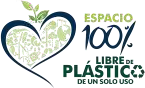 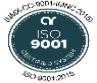 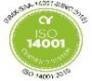 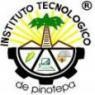 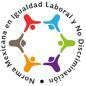 ExcelenteMuy BuenoBuenoRegularMaloCapacidad IntelectualConocimiento del campo de estudioHabilidad en el trabajoIniciativa en el trabajoMotivación para estudios de postgradoSeriedad en su propuestaPotencial para enseñarCapacidad de liderazgoAdaptación a nuevas situacionesSeriedad en el cumplimiento de suscompromisos